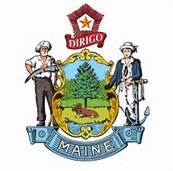 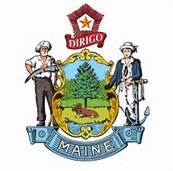 Conversion of Approved Leased Space to Permanent Small Instructional SpaceApplicant InformationSchool Administrative Unit:		______________________________________________________Address:				______________________________________________________			______________________________________________________Contact Person and Title:		______________________________________________________Phone _______________      E-mail:______________________________________Application Type 	            NEW	    RENEWALLocal Project AuthorizationAfter careful study of our school facility needs, the board of directors/school committee has voted to proceed with the attached application._________________________________________________		________________Superintendent’s Signature							Date     Instructions:     For new applications - Complete Sections 2 and 3 only     (In order to apply for a conversion to permanent space project you must have a currently approved         lease for temporary or interim instructional space on file with the Department.)     For renewals - Complete Section 1 only     For more information contact:			Submit original signed hard copy to:      Ann Pinnette 	Department of Education     624-6885	Office of School Facilities – Leased Space     ann.pinnette@maine.gov	23 State House Station     	Augusta,    							Application due by 5 p.m. September 15, 2021Section 1 - Conversion to Permanent Small Instructional SpaceCOMPLETE SECTION 1 ONLY IF THIS IS A RENEWAL APPLICATIONName of School  __________________________________________Information on original approved instructional space leasesDate of conversion to permanent space (date or year when leased 	space 	was eliminated and permanent space was occupied) _______________________SPACE IS  SUPPORT FOR A MAXIMUM OF 10 YEARSFor Department of Education use onlyApproval of Lease ConversionThe Commissioner of the Department of Education hereby approves state support for this permanent small instructional space conversion as set forth below:For the period of time:  July 1, 2021 to June 30, 2022__________________________			          ________________________________Amount of approved square feet				       Amount of lease cost approved__________________________		                     _________________________________                    Date				                           For Pender Makin, CommissionerSection 2  - Conversion to Permanent Small Instructional SpaceAttach additional sheets as necessary.COMPLETE SECTION 2 ONLY IF THIS IS A NEW APPLICATION	List all currently approved instructional space leases which will be eliminated by this     	permanent space project:2.2 	Last date that leased space will be occupied _______________________2.3	Projected date of occupancy in new permanent instructional space _________________Section 3 – Conversion to Permanent Small Instructional Space Attach additional sheets as necessary.COMPLETE SECTION 3 ONLY IF THIS IS A NEW APPLICATION3.1	Briefly explain your long-term facility plan and how this acquisition addresses your needs.3.2	Briefly address the planning process and identify professionals who assisted in your proposal.3.3	Attach a copy of your construction budget and project timeline.3.4	Attach a copy of the minutes of the board meeting that authorized this conversion.3.5	What other options were considered to meet these space needs (consolidation, tuitioning, etc.)?  Why were they rejected?  Explain briefly.3.6	If this conversion were not approved, what would be the educational impact on your school system?  Explain briefly.3.7	Detail the present state supported leased units that this project will replace.  3.8	Please rate the school’s need for this lease:	 Critical to the program	 Needed but not critical to the program	 Desirable for program enhancementLease NumberNumber of Square FeetAnnual Lease CostLease NumberStart Date of LeaseExpiration Date of LeaseName of SchoolGrade LevelsNumber of ClassroomsNumber of StudentsNumber of Square FeetActual Annual Lease Cost